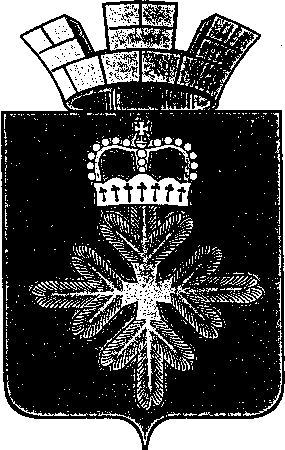 ПОСТАНОВЛЕНИЕАДМИНИСТРАЦИИ ГОРОДСКОГО ОКРУГА ПЕЛЫМ1. Призывной комиссии городского округа Пелым обеспечит выполнение следующих мероприятий:1) провести работу по призыву граждан на военную службу согласно графику работы призывной комиссии в городском округе Пелым в апреле-июле 2018 года (приложение №1 прилагается);2) провести медицинское освидетельствование осуществить на призывном пункте военного комиссариата (городов Североуральск и Ивдель Свердловской области ) в следующие сроки:11 апреля 2018 года согласно графику проведения медицинского освидетельствования в городском округе Пелым (приложение №2 прилагается);2. Рекомендовать главному врачу  Государственному бюджетному учреждению здравоохранения Свердловской области «Североуральская центральная городская больница» А.В. Новоселову:1) выделить врачей – специалистов и средний медицинский персонал для медицинского освидетельствования граждан, согласно плану проведения призыва (основной и резервный состав врачей – специалистов для медицинского освидетельствования (приложения № 3);2) сохранить за врачами – специалистами и средним медицинским персоналом, привлекаемым к работе в военном комиссариате (городов Североуральск и Ивдель Свердловской области), место работы, должность, среднемесячную заработную плату;3) направить для работы в составе призывной комиссии врача, руководящего работой по медицинскому освидетельствованию граждан, на военную службу, с 11 апреля 2018 года и далее согласно графика работы призывной комиссии в городском округе Пелым в апреле – июле 2018 г. (приложение № 1) с сохранением места работы, должности и среднемесячной зарплаты:3. Рекомендовать заведующему Пелымским отделением ГАУЗ СО «Краснотурьинская городская больница»  М.В. Епонешнеков:1) представить в военный комиссариат (городов Североуральск и Ивдель Свердловской области до 15 марта 2018 года медицинские документы учетные карты амбулаторного больного, а так же списки  граждан, состоящих на учете в психоневрологическом, кожно-венерологическом, туберкулезном диспансерах;2) представить в военный комиссариат (городов Североуральск и Ивдель Свердловской области) выписки из истории болезни, заверенных подписями врачей и круглой печатью на граждан, прошедших лечение;3) обеспечить полное и качественное заполнение актов исследований состояния здоровья.4. Рекомендовать  военному  комиссару (городов  Североуральск  и  Ивдель Свердловской  области) С. М.  Кошкарову:1) организовать оповещение граждан о явке  в  военный  комиссариат  (городов  Североуральск  и  Ивдель  Свердловской  области). Привлечь  к  вручению  повесток  гражданам,  подлежащим  призыву  на  военную  службу:- военно-учетный стол администрации городского округа Пелым;- должностных лиц органов местного самоуправления;- руководителей учебных заведений;- руководителей организаций, с которыми граждане состоят в трудовых отношениях;2) направить  в  органы  внутренних  дел  списки  граждан, уклонившихся   от  исполнения  воинской  обязанности  и  не   разысканных  к  началу  очередного  призыва, которым  повестки  о  явке  на  мероприятия, связанные  с  призывом  на  военную  службу  не  представилось  возможным  вручить  в  установленном  порядке;3) организовать  отправку  граждан,  призванных  на  военную  службу,  на  областной   сборный  пункт;4) подготовить  документы  для  заключения  договоров  на  возмещение  расходов,   связанных  с  выплатой  средней  заработной  платы  врачам-специалистам  и  среднему  медицинскому  персоналу  и  врачу, руководящему  работой  по  медицинскому  освидетельствованию  граждан, подлежащих   призыву  на  военную  службу;5) до  01августа 2018  года  подготовить  информацию  Главе  городского  округа  Пелым  об  итогах  призыва  граждан  на  военную  службу;6) провести совместное совещание с сотрудниками прокуратуры, Отделом Министерства внутренних дел России, по вопросам розыска граждан, уклоняющихся от мероприятий по вопросам призыва граждан на военную службу.        5. Рекомендовать  начальнику отдела  МВД  России  «Ивдельский» В.Ю. Федорову:  1) обеспечить прибытие граждан, уклоняющихся от призыва на  военную службу, на основании письменного обращения военного  комиссара (городов  Североуральск  и  Ивдель  Свердловской  области);2) организовать  розыск  граждан, уклоняющихся  от  явки  на  медицинскую  и  призывную  комиссии, а  также  от  отправки  на  военную  службу;3) обеспечить  общественный  порядок  в  месте  сбора  граждан, призванных  на  военную  службу  в  период  отправок  граждан  в  военный  комиссариат (городов  Североуральск  и  Ивдель  Свердловской   области) и на  областной  сборный  пункт;4) сотрудникам Государственной инспекции безопасности дорожного движения обеспечить проведение технического осмотра транспорта, предназначенного для перевозки призывников в военный комиссариат (городов Североуральск и Ивдель Свердловской области), в день отправки команд.       6. Рекомендовать руководителям организаций, находящих на территории городского округа Пелым:        1) обеспечить явку граждан на призывную комиссию и для отправки на военную службу в дни и часы. указанные в повестках;       2) согласно выданной военным комиссариатом (городов Североуральск и Ивдель Свердловской области) повестке на отправку обеспечить полный и своевременный расчет по заработной плате и выплате выходного пособия гражданам, призванным на военную службу, в соответствии со статьей 178 Трудового кодекса Российской Федерации.       7. Настоящее постановление опубликовать в информационной газете «Пелымский вестник» и разместить на официальном сайте  городского округа Пелым в сети Интернет8. Контроль за исполнением  настоящего  постановления  возложить  на  заместителя  главы  администрации  городского  округа  Пелым  А.А. Пелевину.Глава городского округа Пелым                                                              Ш.Т. АлиевПриложение №1к Постановлению Администрации городского округа Пелымот 13.03.2018 № 79График работы призывной комиссии в городском округе Пелым в апреле-июле 2018 г. Приложение № 2 к Постановлению Администрации городского округа Пелым от 13.03.2018 № 79ГРАФИК медицинского освидетельствования в городском округе Пелым в апреле- июле 2018 годаПриложение № 3 к Постановлению Администрации городского округа Пелым от 13.03.2018 № 79Основной составврачей специалистов для медицинской освидетельствованияРезервный составврачей специалистов для медицинского освидетельствованияот 13.03.2018 № 79п. Пелым«О мерах по выполнению установленной нормы призыва гражданна военную службу в городском округе Пелым в апреле-июле 2018 года»В соответствии с Федеральным законом от 31. 05. 1996 № 61-ФЗ «Об обороне», от 28.03.1998 № 53-ФЗ «О воинской обязанности и военной службе», постановлением Правительства Российской Федерации от 11.11.2006 № 663 «Об утверждении Положения о призыве на военную службу граждан Российской Федерации», приказом Министра обороны Российской Федерации от 02.10.2007 № 400 «О мерах по реализации постановления Правительства Российской Федерации от 11.11.2006  № 663», в целях реализации плана подготовки и поведения призыва на военную службу в апреле – июле 2018 года граждан 1991-2000 годов рождения в городском округе Пелым, администрация городского округа ПелымПОСТАНОВЛЯЕТ:Дата проведенияВремя работыКол-во11.04.201812.00-16.008 чел.25.06.201812.00-14.00при досрочном окончании учебного заведения02.07.201810.00-11.0014 чел.Всего:22 чел.Дата проведения Количество человекВремя работы11.04.2018 г.2212.00-16.00КовальчукТатьяна Владимировнаврач, руководящий работой по медицинскому освидетельствованию граждан, подлежащих призыву на военную службу, врач- невролог ГБУЗ СО «Североуральская центральная городская больница»Ардашева Валентина Александровнаврач-психиатр ГБУЗ СО «Североуральская центральная городская больница» Балашова Лариса Викторовна врач-офтальмолог ГБУЗ СО «Североуральская центральная городская больница»ИсаеваАгафья Никитовнаврач-хирург ГБУЗ СО «Североуральская центральная городская больница»ЛявдинаЕлена Валерьевнаврач-дерматолог ГБУЗ СО «Североуральская центральная городская больница»ДмитриевВалерий Ивановичврач- терапевт ГБУЗ СО «Североуральская центральная больница»СаранчинАлександр Васильевичврач-отоларинголог ГБУЗ СО «Североуральская центральная городская больница»Хазиева Светлана Николаевна врач- невролог ГБУЗ СО «Североуральская центральная городская больница»Шамсутдинов Зинур Галиахматовичврач-психиатр –нарколог ГБУЗ СО «Североуральская центральная городская больница»ШумиловаАнна Маратовнаврач-стоматолог ГБУЗ СО «Североуральская центральная городская больница» Ноздрюхин Дмитрий Сергеевичврач, руководящий работой по медицинскому освидетельствованию граждан, подлежащих призыву на военную службу, врач- профиатолог ГБУЗ СО «Североуральская центральная городская больница»Шамстудинов Зинур Галиахматович врач-психиатр Государственного бюджетного учреждения здравоохранения «Североуральская центральная городская больница»Ноздрюхина Светлана Михайловна врач-офтальмолог ГБУЗ СО «Североуральская центральная городская больница»Анохина Светлана Иосифовнаврач-хирург ГБУЗ СО «Североуральская центральная городская больница»КазанцеваЛариса Владимировна  врач-дерматолог ГБУЗ СО «Североуральская центральная городская больница»Бочкарева Елена Викторовна врач-терапевт ГБУЗ СО «Североуральская центральная городская больница»Ноздрюхин Дмитрий Сергеевич фельдшер 